BAB I
PENDAHULUANLatarBelakangSalah satukebutuhan primer manusiaadalahmakanan. Makananmerupakanbentuksumberenergi yang amatdibutuhkan oleh manusia. Makanan di golongkandalambeberapajenis dan sangatbervariasi, sepertimakananberkuah, goreng-gorengan dan lain-lain. Pemilihan menu makanansendiri juga sangatpenting, karenaselainsebagaisumberenergi yang dibutuhkan oleh manusiamakanan juga bisamembantumenjagakesehatantubuhmanusia, oleh karenaitupemilihan menu makanan yang asal-asalanatautidakmemilikikandungangizi yang cukupsangattidakdianjurkan oleh dokterataupunahligizi. Makanan yang dikategorikanbergiziinitentunyaharusmemilikikomposisi yang seimbangdalamhalbahanmasakan, sepertisayuran, lauk dan bahanolah yang lainnya. Menu makananbergiziini pun tidakterbatasuntuksemuaumur, takterkecualiuntuk BALITA (bawah lima tahun), BALITA memerlukanmakanan yang begizitersebutuntukmembantupertumbuhan dan perkembangandayatahantubuhnya, untukitu para orang tua yang mimilikianak BALITA sangatdianjurkandalammemilih menu makanan yang baikuntukbuahhatinya.Memilih dan menyiapkan menu makanan bergizi ini tidak bisa dianggap sebagai hal mudah bagi ibu rumah tangga karena banyak faktor yang harus diperhitungkan. Hal tersebut mencakup variasi menu makanan itu sendiri bahkan waktu yang dibutuhkan dalam proses memasak.  Jika iburumahtanggatersebutmemilikikesibukan lain ataupekerjaanselainmenjadiiburumahtangga, pemilihan menu makanan yang bergiziiniseringkalidiabaikan. Kebanyakaniburumahtanggaakanlebihmemilihmenyajikanmakanan yang membutuhkanwaktulebihsingkatdalam proses memasaknya, sehinggavariasi menu yang adahanyasedikitsaja. Bahkanterkadangkebanyakaniburumahtanggaakanmenyajikanmakananinstan, frozen food (makananbeku) seperti nugget ataudagingberbumbusiapolah yang kandunganpengawetnyacukuptinggi.	Kurangnyaperhatian orang tua yang memilikianak BALITA terhadap menu makanan yang di sajikan pun dapatberakibatburukkarenaanak BALITA tersebutdapatmengalamigangguanpencernaan, gangguan pada dayatahantubuh, hinggapenyakit yang lebihserius. Sebagaicontohkasus, jika orang tuatidakmenyajikan menu yang berseratsepertisayuran yang cukupmaka BALITA tersebutdapatmengalamigangguanpencernaansepertikesusahan BAB (Buang Air Besar) ataubisamengalamigangguanpertumbuhanjika menu yang disajikantidakmemilikicukup protein dan gizi.Hal tersebutseharusnyadapatdicegahjika orang tualebihmemperhatikanlagi menu makanan yang akandisajikankepadabuahhatinya. Pemilihan menu makanan yang kaya akangizidipercayadapatmembantuperkembanganBALITA  agardapatdayatahantubuh yang kuatuntukmelawanberbagaimacampenyakit.Berdasarkankasusdiatas, makapenulisbertujuanuntukmembangunsebuah “SISTEM PAKAR PEMILIHAN MENU MAKANAN BERGIZI UNTUK ANAK BALITA MENGGUNAKAN METODE CERTAINTY FACTOR BERBASIS WEB”. Sisteminidibangungdenganharapandapatmempermudah para orang tua yang memilikianakusia BALITA dalammenentukan menu makanan yang akandisajikankepadaanaktersebutberdasarkankriteriapresentase yang didapatkandariperhitunganahligizi.RumusanMasalahBerdasar pada penjabaranpermasalahan pada latarbelakangdiatas, makabagimanacarauntukmembuatsebuahaplikasi “SISTEM PAKAR PEMILIHAN MENU MAKANAN BERGIZI UNTUK ANAK BALITA MENGGUNAKAN METODE CERTAINTY FACTOR BERBASIS WEB.”Batasan MasalahBerdasarkanrumusanmasalah yang ada, makabatasanmasalah pada penelitianiniadalahsebagaiberikut :Sistempakarinihanyadigunakandalampemilihan menu makananbergizibagianak BALITA usia 4-5 tahun.Sistempenunjangkeputusaninimenerapkanmetode Certainty Factor.Sistem  penunjang keputusan ini menggunakan basis web.TujuanPenelitianPenelitianinibertujuanuntukmenunjangkeputusan para orang tuadalampemilihanmakanan yang bergizibagianakusia 4-5 tahun.ManfaatDengandibuatnyasistempakarberbasis web inikiranya data membantu para orang tuauntukmenentukan menu makananbergizibagi BALITA.MetodePenelitianMetodologipenelitiantentunyasangatdiperlukanuntukmendapatkan data gunamemprosessebuahpenelitian. Aspek – aspek yang digunakandalammetodologipenelitianiniadalahsebagaiberikut:Tempat dan waktuTempat	: STIKI Malang Waktu	: April 2020 sampaiSeptember 2020Tabel1.1Jadwal Pelaksanaan Tugas AkhirBahan dan AlatHardware	: Laptop ASUS X456UF, Intel Core i5-6200U, RAM 8GB,Memory 500GB, NVIDIA® GeForce 930.Software	: Notepad++, Database Server(XAMPP), NaviCat, Google Chrome.Pengumpulan Data dan InformasiStudi LiteraturPengumpulan data dan informasigunamendukungstudiliteraturdilakukandenganobservasi pada buku yang terkait, jurnal dan internet.ObservasiPengumpulan data dilakukandengancaramelakukansurveike Dinas Kesehatan, ahligizianak dan bidan.Analisa dan Perancangan Desain Sistem		Pembuatan UML (Unified Modeling Language), usecase,activity diagram, class diagram, dan perancangan tampilan antarmuka program (interface)..Analisa DataAnalisa data merupakan sebuah proses sistematis yang diperoleh dari wawancara, catatan dan dokumentasi yang kemudian akan diolah untuk mendapatkan sebuah informasi yang mudah dipahami bagi diri sendiri dan orang lain (Sugiyono, 2014:244)Prosedurperancangan		Dilihat pada gambar 1.1, diagram alurperancanganinidimulaidari		tinjauanpustaka, penjelasanlengkapnyaadalahsebagaiberikut:Tinjauan Pustakaadalah tinjauan pustaka.Tahap ini melakukan 	analisa kritis guna mencari hubungan antar artikel jurnal para 	peneliti sebelumnya.Pengumpulan Databertujuansebagai pengumpulan informasi mengenai menu makanan bergizi yang mudah dalam pembuatannnya dan dapat disajikan untuk BALITA. Penentuan Kriteria Menu Makanan Bergizi Bagi BALITA. Pada tahap ini penulis akan menentukan kriteria seperti, apakah makanan tersebut memiliki kandungan serat yang tinggi atau karbohidrat tinggi.Perhitungan Kriteria Menu Makanan Bergizi Bagi BALITA menggunakan Certainty Factor. Pada tahap ini penulis akan menetukan nilai bobot gizi yang ada dalam menu makanan menerapkan metode Certainty Factor.Implementasi Sistem. Tahap implementasi sistem merupakan tahap dimana pembangunan sistem “Sistem Penunjang Keputusan Pemilihan Menu Makanan Bergizi Bagi BALITA Menggunakan Metode Certainty Factor Berbasis Web.”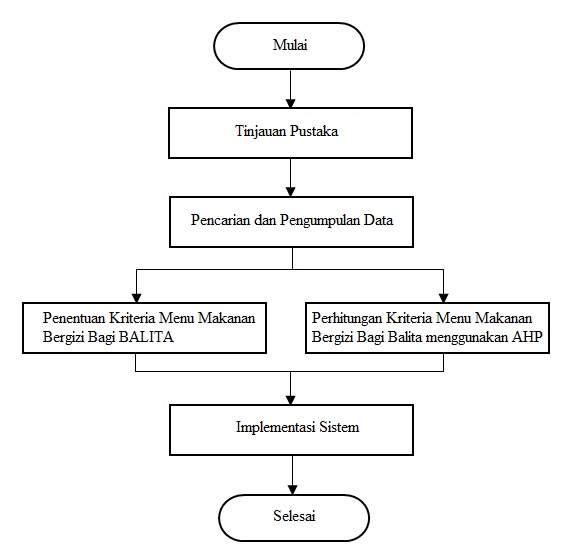 Gambar 1.1 ProsedurPerancanganSistematikaPenulisan	Penyusunantugasakhirinidibagikedalam lima babdimanasetiapbabberisikanpenjelasan yang berkaitandenganperancanganSistemPenunjang Keputusan Pemilihan Menu MakananBergiziBagi BALITA MenggunakanMetode Certainty Factor Berbasis Web.BAB I	: PENDAHULUAN	Berisilatarbelakangmasalah, ruanglingkup, tujuan dan manfaattugasakhir, metodologi yang digunakan dan sistematikapenulisantugasakhir.BAB II:LANDASAN TEORI	Berisibeberapateori yang mendukungpenelitian dan menjadibahanacuanuntukpemecahansebuahmasalah.BAB III:ANALISA DAN PERANCANGAN	Berisianalisa, perancangansistem, sertagambaranteknissistem yang akandibangun.BAB IV:IMPLEMENTASI DAN PEMBAHASAN	Berisitentangperangkatkeras dan perangkatlunak yang akandigunakanunntukpembangunansistem. Selainitudalambabinimenjabarkan proses pembuatansebuahsistemBAB V:KESIMPULAN DAN SARAN	Berisikesimpulanhasilpenelitian dan saran yang bergunauntukpengembangansistemkedepannya.TahapanBulan AprilBulan MeiBulan JuniBulan JuliBulan AgustusBulan SeptemberPengumpulan DataAnalisa Desain SistemImplementasiVerifikasi dan Pengujian Sistem